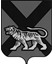 ТЕРРИТОРИАЛЬНАЯ ИЗБИРАТЕЛЬНАЯ КОМИССИЯ МИХАЙЛОВСКОГО  РАЙОНАРЕШЕНИЕ21.08.2017 		                                                                                        62/424с. Михайловка                    О кандидатуре для исключенияиз резерва состава  участковой комиссии  избирательного участка№ 1733 Садовой А.П.          На основании пункта 9 статьи 26,  пункта 5(1) статьи 27  Федерального закона «Об основных гарантиях избирательных прав и права на участие в референдуме граждан Российской Федерации»,  подпункта «г» пункта 25 Порядка формирования резерва составов участковых избирательных комиссий и назначения нового члена участковой избирательной комиссии из резерва составов участковых комиссий, утвержденного постановлением ЦИК России от 5 декабря 2012 года № 152/1137-6, решения Избирательной комиссии Приморского края № 32/278  от 18.08.2017 года «О кандидатуре, дополнительно зачисленной в резерв состава участковой комиссии Приморского края   избирательного  участка  № 11733»,    решения территориальной избирательной комиссии Михайловского района от 21.08.2017 года № 62/423 «О назначении  членом участковой комиссии с правом решающего голоса  избирательного участка № 1733 Садовой А.П.», территориальная избирательная комиссия Михайловского района       РЕШИЛА:             1. Предложить для исключения из резерва  состава участковой комиссии  Приморского края, Михайловского муниципального района, избирательного участка № 1733 кандидатуру  согласно приложению к решению (прилагается).         2. Направить настоящее решение  и список кандидатур для исключения из резерва  состава участковой  комиссии  Приморского края, Михайловского муниципального района, избирательного участка № 1733 в Избирательную комиссию Приморского края.Председатель комиссии                                                              Н.С. ГорбачеваСекретарь  комиссии                                                                     В.В. Лукашенкоприложение к решению территориальнойизбирательной комиссии Михайловского районаот 21 августа 2017 года № 62/424Кандидатура для исключения из резерва составов  участковых комиссийтерриториальной избирательной комиссии Михайловского района Приморского края на основании подпункта «г» пункта 25 Порядка, подпункта 5(1) статьи 27 Федерального закона « Об основных гарантиях избирательных прав и права на участие в референдуме граждан Российской Федерации»№п/пФамилия, имя, отчество     Дата рожденияНаименование субъекта выдвиженияОчередность назначения, указанная политической партией (при наличии)№ избирательного участка1.Садовая Алина Петровна23.07.1979  Собрание избирателей по месту  жительства: улицы Ленинская, Дубковская села Первомайское-1733